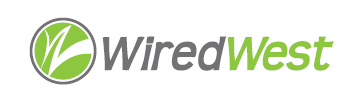 MinutesWiredWest Board of Directors and Executive Committee MeetingOnline Wednesday,October 21, 2020, 7:00 pmJoin Zoom Meeting on your computerhttps://us02web.zoom.us/j/6216016888?pwd=aTRMRHJlMHZmdXFrYWxtZTZmUlZYQT09Meeting ID: 621 601 6888 Password: 1S1Z9iOr Dial in telephone: +1 929 205 6099 US (New York)Meeting ID: 621 601 6888 Password: 894680Attending: Doug McNally, David Dvore, Steve N, Kent Lew, Jeff Piemont, Art Schwenger, Kathy Soule-Regine, Don Hall, Bob LabrieCalled to order at: 7:00pmApproval of the warrant by Executive Committee					 Moved by MaryEllen, Seconded by KentVotes: Doug Y, David Y, Kent Y, MaryEllen YResult: Approved unanimouslyApproval of Minutes September 16								Moved by David, Seconded by DougApproved unanimouslyReport from the Executive Director								 Environmental monitoring: Jim sent a note from our counsel a few weeks ago. She spoke with WCF counsel on Monday, no agreement. John Leary unwilling to do anything different for WW towns.  He’s adding $25/month/town to the cost to them for monitoring. Jim sent the Plainfield IGA for this service. Can specify who to call first and second, typically has WCF dispatch as second contact. We could negotiate a contract directly with the vendor and save the $25.Kathy reports Shutesbury purchased an appliance for $400 plus $25/month for monitoring their hut (Simplisafe). Kent would like to see a comparison of our alternatives, with capabilities and price.Doug asks that we table the discussion, requesting the Executive Director to assemble the data and give a recommendation.Emergency crews: Jim continuing discussions with Rich Carnall.  The TriWire contract includes Westfield mileage. Jim is expecting a contract by end of week. We feel that WCF did not respond well to the last storm and want them to describe how the process should work.Vote on change to distribution clause							 To remove the word “audited” in the following paragraph:“8.1. Periodic Distributions of Available Funds Upon the Vote of a majority of the Voting Member’s Delegates or Alternates representing Members who have signed the Network Operations and Services Agreement, provided that the Cooperative has achieved at least break even operating status as indicated by the Cooperative’s audited financial statements for the previous fiscal year, all cash that is available for distribution by the Cooperative after paying all operating expenses, including without limitation, the Cooperative’s annual Payment in Lieu of Taxes (PILOT) payment and establishing such reserves required by law or as the Voting Member’s Delegates or Alternates representing Members who have signed the Network Operations and Services Agreement shall determine by majority Vote, shall be distributed to the Members who have signed the Network Operations and Services Agreement and whose networks have been operational for at least one (1) month in the prior fiscal year, proportionately in accordance with the formula in Appendix A of the Network Operations and Services Agreement”Moved: Doug moved to vote on change proposed above, David SecondedDiscussion: Jeff feels that the WW contract with the towns also mandates audits. Votes: Doug Y, Steve Y, Art Y, Jeff N, David Y, MaryEllen YResult: Motion passesVote on bylaw change to restore audit language						 To add the words “or audited.” The motion restores the original language of this paragraph.“8.3  At the end of any fiscal year in which the Cooperative has gross receipts of more than $200,000, the Board of Directors shall cause the books, accounts and records of the Cooperative to be reviewed or audited by an independent, certified public accountant in a manner consistent with the provisions of the second paragraph of M.G.L. Chapter 12, Section 8F;”Moved by Doug; Seconded by Steve Votes: Doug Y, Steve Y, Art Y, Jeff Y, David Y, MaryEllen YResult: Motion passes unanimouslyTo Jeff’s question about auditing in the contract Contract 3.2.8 – Jim says it commits WW to contract with an auditing firm but does not require an annual audit. 3.2.5 refers to a certified financial statement, which implies it would be audited. Becket feels audits should be done, doing it in the early years allows any policy issues to be ironed out. Kent reminds that we really intended to skip audit to save money this year when most towns did not contribute. Vote on whether to perform an audit for FY2020						 5 minutesDoug moved that we perform an audit. Jeff seconded.This will not affect distributions, since they are already on today’s warrant. Kathy reported Leverett has been using Goulet for auditing (was $4k, then raised price), now using Scanlon for a lower cost. Jim will check.Votes: Doug Y, Steve Y, Art Y, Jeff Y, David abstained, MaryEllen YResult: Motion passes, 1 abstentionTown storage of drop components							Jim discussed with Rich about sending Telos. If town has them, call will go to town. If not, customer can choose having one mailed or a service call. We can store some in our huts. Kathy stated we probably should not do more than drop off, we don’t have insurance, etc.  She says WCF tech support would like to see some routers in the huts.  (David reports there’s a new router they are testing – Nokia Beacon 3, which is meshable. It may only be offered to large premises.)Finance Report 											Bob transferred funds yesterday.State of MA requires that we reports funds which are dormant after 3 years. He spoke to person @DOR who said funds become dormant when the towns sent notice of withdrawal. Due to $49 fee, we are not required to send 1st class mail notice. We will identify when towns withdrew, priority on withdrawals before 2017. Filing is due Nov 1, we can get a 60 day extension. We’ll need to complete an EFT agreement yearly, then send funds via EFT.We must buy software to do the EFT ($295/year), unless the volume is less than 200(?)Refund status (from Executive Director email to delegates 10/19/20)Bob is getting the checking account statements, but savings accounts are going to Steve Nelson. Steve and Jim will get that changed (need to go the bank in Northampton).Doug moved we allow Bob to sign up for online banking ($10/month), Art Seconded – approved unanimouslyMaryEllen moved , Art seconded to change meeting time to 6:30 – passed unanimouslyTown updates											15 minutesBecket starting construction Nov 11,  completion planned for 2024.  Expects 1 FSA by end 2021.  Prioritizing FSAs with no DSL or cell service. Windsor 384 signups - 77%.Heath construction began a couple of weeks ago.  175 signups so far ~30% take rate. Asking about charging municipal departments – it is optional for Internet, but not for phone or $99.Other business which could not be reasonably foreseen within 48 hours of meetingConfirm and Schedule next BoD meetings							 November 18 – 6:30pmFuture - every 3rd Wednesday at 6:30pmAdjourn 8:43pmemails sentemail sent no replyemails to be sent23521693787totalRoweNew SalemWashingtonWindsorHeathBecketrestowed02534623250002480refunded137245631111323656donations24610000045credits3133395200931781556120voided checks41771072291211891666446181toal non void7637total records7814